XV DNI GMINY TRYŃCZA 2019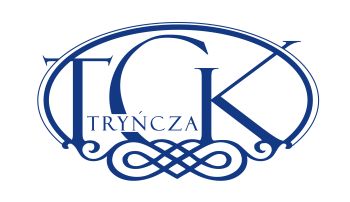 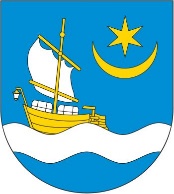 TURNIEJ SIATKÓWKI TRYŃCZA 6 LIPCA 2019 R.PROTOKÓŁ nr 1Końcowy wynik ………….. : …….…....PROTOKÓŁ nr 2Końcowy wynik ………….. : …….…....XV DNI GMINY TRYŃCZA 2019TURNIEJ SIATKÓWKI TRYŃCZA 6 LIPCA 2019 R.PROTOKÓŁ nr 3Końcowy wynik ………….. : …….…....PROTOKÓŁ nr 4Końcowy wynik ………….. : …….…....XV DNI GMINY TRYŃCZA 2019TURNIEJ SIATKÓWKI TRYŃCZA 6 LIPCA 2019 R.PROTOKÓŁ nr. 5Końcowy wynik ………….. : …….…....PROTOKÓŁ nr 6Końcowy wynik ………….. : …….…....XV DNI GMINY TRYŃCZA 2019TURNIEJ SIATKÓWKI TRYŃCZA 6 LIPCA 2019 R.PROTOKÓŁ nr 7Końcowy wynik ………….. : …….…....PROTOKÓŁ nr 8Końcowy wynik ………….. : …….…....XV DNI GMINY TRYŃCZA 2019TURNIEJ SIATKÓWKI TRYŃCZA 6 LIPCA 2019 R.PROTOKÓŁ nr 9Końcowy wynik ………….. : …….…....PROTOKÓŁ nr 10Końcowy wynik ………….. : …….…....XV DNI GMINY TRYŃCZA 2019TURNIEJ SIATKÓWKI TRYŃCZA 6 LIPCA 2019 R.PROTOKÓŁ nr 11Końcowy wynik ………….. : …….…....PROTOKÓŁ nr 12Końcowy wynik ………….. : …….…....XV DNI GMINY TRYŃCZA 2019TURNIEJ SIATKÓWKI TRYŃCZA 6 LIPCA 2019 R.PROTOKÓŁ nr 13Końcowy wynik ………….. : …….…....PROTOKÓŁ nr 14Końcowy wynik ………….. : …….…....NAZWA DRUŻYNNAZWA DRUŻYNNAZWA DRUŻYNNAZWA DRUŻYNWYNIKIWYNIKIWYNIKIWYNIKII SETII SETII SETIII SET::::NAZWA DRUŻYNNAZWA DRUŻYNNAZWA DRUŻYNNAZWA DRUŻYNWYNIKIWYNIKIWYNIKIWYNIKII SETII SETII SETIII SET::::NAZWA DRUŻYNNAZWA DRUŻYNNAZWA DRUŻYNNAZWA DRUŻYNWYNIKIWYNIKIWYNIKIWYNIKII SETII SETII SETIII SET::::NAZWA DRUŻYNNAZWA DRUŻYNNAZWA DRUŻYNNAZWA DRUŻYNWYNIKIWYNIKIWYNIKIWYNIKII SETII SETII SETIII SET::::NAZWA DRUŻYNNAZWA DRUŻYNNAZWA DRUŻYNNAZWA DRUŻYNWYNIKIWYNIKIWYNIKIWYNIKII SETII SETII SETIII SET::::NAZWA DRUŻYNNAZWA DRUŻYNNAZWA DRUŻYNNAZWA DRUŻYNWYNIKIWYNIKIWYNIKIWYNIKII SETII SETII SETIII SET::::NAZWA DRUŻYNNAZWA DRUŻYNNAZWA DRUŻYNNAZWA DRUŻYNWYNIKIWYNIKIWYNIKIWYNIKII SETII SETII SETIII SET::::NAZWA DRUŻYNNAZWA DRUŻYNNAZWA DRUŻYNNAZWA DRUŻYNWYNIKIWYNIKIWYNIKIWYNIKII SETII SETII SETIII SET::::NAZWA DRUŻYNNAZWA DRUŻYNNAZWA DRUŻYNNAZWA DRUŻYNWYNIKIWYNIKIWYNIKIWYNIKII SETII SETII SETIII SET::::NAZWA DRUŻYNNAZWA DRUŻYNNAZWA DRUŻYNNAZWA DRUŻYNWYNIKIWYNIKIWYNIKIWYNIKII SETII SETII SETIII SET::::NAZWA DRUŻYNNAZWA DRUŻYNNAZWA DRUŻYNNAZWA DRUŻYNWYNIKIWYNIKIWYNIKIWYNIKII SETII SETII SETIII SET::::NAZWA DRUŻYNNAZWA DRUŻYNNAZWA DRUŻYNNAZWA DRUŻYNWYNIKIWYNIKIWYNIKIWYNIKII SETII SETII SETIII SET::::NAZWA DRUŻYNNAZWA DRUŻYNNAZWA DRUŻYNNAZWA DRUŻYNWYNIKIWYNIKIWYNIKIWYNIKII SETII SETII SETIII SET::::NAZWA DRUŻYNNAZWA DRUŻYNNAZWA DRUŻYNNAZWA DRUŻYNWYNIKIWYNIKIWYNIKIWYNIKII SETII SETII SETIII SET::::